"Жігер" БЖК тәрбиеленушісі Әсет Әдия "Серпер" қашықтық І-халықаралық фестиваль-байқауының І дәрежелі дипломын жеңіп алды.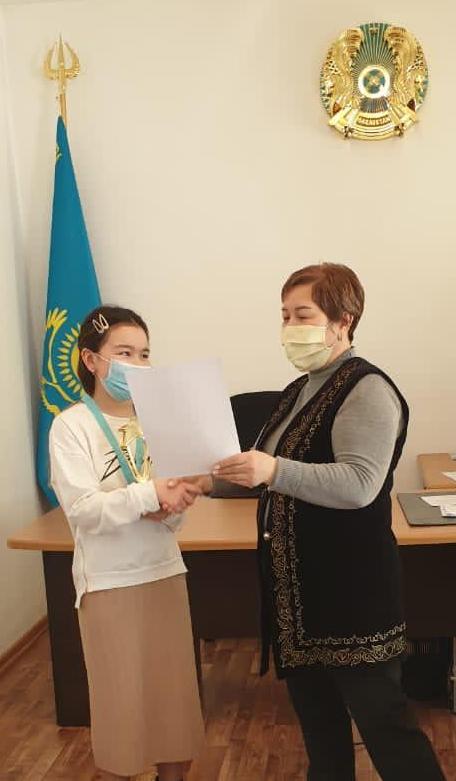  ҚҰТТЫҚТАЙМЫЗ! Зор денсаулық, ашық аспан, қажымас қайрат, биіктен көріне бер Әдия. Жарайсың!